1:35 P.M. S1-5 Kennedy Mile (Cantala Stakes)1:35 P.M. S1-5 Kennedy Mile (Cantala Stakes)1:35 P.M. S1-5 Kennedy Mile (Cantala Stakes)1:35 P.M. S1-5 Kennedy Mile (Cantala Stakes)( ) Current Domestic RatingS1-51:35 P.M.HK TIME(04.11.2017)(4:35 P.M. LOCAL TIME)(04.11.2017)Kennedy Mile (Cantala Stakes) (Group 1)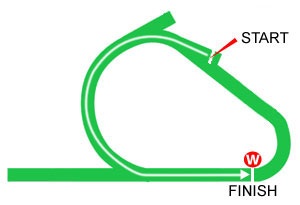 Flemington, Australia - Turf - 1600 Metres (Left-handed) Quality Handicap. Weights: Minimum Weight 115lb. No allowances for apprentices.Total Prize Money (AUD) $1,000,000 and $2,500 Trophies1st $600,000 and trophies of $2,500, 2nd $180,000, 3rd $90,000, 4th $45,000, 5th $25,000, 6th $20,000, 7th $20,000, 8th $20,000(14 Starters)1PosDateRace DetailsRace DetailsTrackTrackDist/Course/GoingDist/Course/GoingWt.JockeyDr.FinalRace TimePos in Running Pos in Running Pos in Running Pos in Running Pos in Running Pos in Running Finish & MarginFinish & MarginOddsGearWinner/Second/ThirdComments2/618Mar17G2Blamey Stakes 3yo+ SWPAUD202,000FLEM, AUS1600 LHTurf G 121Ben Allen433.291.35.4422223.251.65FPalentino (AUS) 130Tosen Stardom (JPN) 121  3.25Harlem (GB) 121  3.65Jawk. Sett 2nd tt. Joined lead 350m but quickly headed. No match for winner but battled on ok. F - TF5/1119Aug17G2P.B. Lawrence Stakes 3yo+ WFAAUD201,000CAUL, AUS1400 LHTurf S 130Ben Allen1135.281.24.06-3354.18.50Hartnell (GB) 132Charmed Harmony (AUS) 130  2.25Black Heart Bart (AUS) 130  3.25Sett 3rd tt. Chased steadily entire strt. OPF - TF3/112Sep17G1Memsie Stakes 3yo+ WFAAUD1,002,000CAUL, AUS1400 LHTurf G 130Blake Shinn334.301.23.36-5631.8515TTVega Magic (AUS) 130Black Heart Bart (AUS) 130  1.75Tosen Stardom (JPN) 130  1.85Sett 5th. Lost ground t. Chased hard along rails. F - TF6/141Oct17G1Sir Rupert Clarke Stakes HcpAUD502,000CAUL, AUS1400 LHTurf G 122Blake Shinn1435.301.22.28-131362.66B/TTSanta Ana Lane (AUS) 115Mr Sneaky (AUS) 115  0.75So Si Bon (AUS) 115  2Sett WB. 7-8 deep t. Ros out nearer slower section of track. BMF - TF1/1814Oct17G1Toorak HandicapAUD502,750CAUL, AUS1600 LHTurf G 127Damian Lane1636.121.35.861412111110B/TTTosen Stardom (JPN) 127Sovereign Nation (AUS) 115  1Petrology (AUS) 115  2Sett 3 deep WC WTMF. 6-7 deep improving t. Charged to front 150m and finished off strong. BMF - TF2PosDateRace DetailsRace DetailsTrackTrackDist/Course/GoingDist/Course/GoingWt.JockeyDr.FinalRace TimePos in Running Pos in Running Pos in Running Pos in Running Pos in Running Pos in Running Finish & MarginFinish & MarginOddsGearWinner/Second/ThirdComments5/925Feb17G1Futurity Stakes 3yo+ WFAAUD502,000CAUL, AUS1400 LHTurf G 130Damian Lane433.741.22.96-8851.6517TTBlack Heart Bart (AUS) 130Tosen Stardom (JPN) 130  0.1Ecuador (NZ) 130  0.6Sett WTMF tt. Hampered inside 200m. Balanced up and made late ground. F - TF6/1216Sep17G2Bobbie Lewis Quality 4yo+AUD201,500FLEM, AUS1200 StTurf G 128Mark Zahra1134.221.09.94-111266.7526TTRedkirk Warrior (GB) 126Scales of Justice (AUS) 127  2.5Land of Plenty (AUS) 117  3.25Sett WB last. Chased steadily. MSG. OPF - TF13/141Oct17G1Sir Rupert Clarke Stakes HcpAUD502,000CAUL, AUS1400 LHTurf G 125Mark Zahra1035.301.22.28-1011138.251TTSanta Ana Lane (AUS) 115Mr Sneaky (AUS) 115  0.75So Si Bon (AUS) 115  2Sett 3 deep WC WB. U/p 5-6 deep t. Just battled out wide. BMF - TF11/1314Oct17LWeekend Hussler Stakes HcpAUD120,500CAUL, AUS1400 LHTurf G 136Brad Rawiller735.021.23.94-119113.517TTFast 'n' Rocking (AUS) 126Religify (AUS) 133  0.1Dibayani (IRE) 127  1.35Sett WTMF tt. Held up from 300m when looked to be going ok. F - TF1/928Oct17G2Crystal Mile WFAAUD203,000M V, AUS1600 LHTurf G 130Blake Shinn535.451.34.56555139TTLucky Hussler (AUS) 130Religify (AUS) 130  3It's Somewhat (USA) 130  4Sett 5th 10L off lead. Cruised up 3 deep just off pace t. Took over 200m and bolted in. F - BGI3PosDateRace DetailsRace DetailsTrackTrackDist/Course/GoingDist/Course/GoingWt.JockeyDr.FinalRace TimePos in Running Pos in Running Pos in Running Pos in Running Pos in Running Pos in Running Finish & MarginFinish & MarginOddsGearWinner/Second/ThirdComments3/98Apr17G1Queen Elizabeth Stakes 3yo+ WFAAUD4,114,500RAND, AUS2000 RHTurf S 130Corey Brown436.872.07.2277635.7151Winx (AUS) 126Hartnell (GB) 130  5.3Sense Of Occasion (AUS) 130  5.7Sett WTMF 2W 6L 1600m. 5L 800m. On winner's back straightening. Kept chasing. F - BGW6/106May17G2A D Hollindale Stakes WFAAUD358,000GCST, AUS1800 RHTurf G 130Corey Brown933.611.48.5577862.911It's Somewhat (USA) 130Single Gaze (AUS) 126  0.2Maurus (GB) 130  1Sett 2w 7th 5L to 1200m, 2w 7th 4L 800m, 2w 8th 6L home t, held up to 200m, shifted out, ran on out wide without threatening OPF - BGI1/1520May17G1Doomben Cup WFAAUD658,000DOOM, AUS2000 RHTurf H 130Corey Brown1536.772.06.6312101111.39Sense Of Occasion (AUS) 130Star Exhibit (AUS) 130  1.3Rudy (AUS) 130  1.53w WB 11L to 800m, improved 5w WB 6L home t, shifted out, ran on best out wide to win easily Rider fined, suspended whip use F - BGW8/122Sep17G2Chelmsford 3yo+ WFAAUD252,000RAND, AUS1600 RHTurf G 130Corey Brown234.691.34.11447810.431Winx (AUS) 126Red Excitement (AUS) 130  1Chocante (NZ) 130  4.8Sett MF 2W 9L. Looking for run straightening. Only battled strt. F - TF8/930Sep17G2Hill Stakes 3yo+ WFAAUD502,000RAND, AUS1800 RHTurf G 130Corey Brown435.041.49.9856785.57.50Classic Uniform (AUS) 130Embley (AUS) 130  0.2Mackintosh (NZ) 130  2.7Sett WTMF 2W 4.7L. WB straightening 6.4L. DRO. OPF - TF4PosDateRace DetailsRace DetailsTrackTrackDist/Course/GoingDist/Course/GoingWt.JockeyDr.FinalRace TimePos in Running Pos in Running Pos in Running Pos in Running Pos in Running Pos in Running Finish & MarginFinish & MarginOddsGearWinner/Second/ThirdComments5/1520May17G1Doomben Cup WFAAUD658,000DOOM, AUS2000 RHTurf H 130Kerrin McEvoy1336.772.06.635555220Sense of Occasion (AUS) 130Star Exhibit (AUS) 130  1.3Rudy (AUS) 130  1.5Caught wide, 3WNC 6th 6L to 1200m, 3WNC 5th 4L 800m, shifted out 6w 5th 5L home t, ran on F - BGW8/102Sep17G2Tramway 3yo+ SWPAUD202,000RAND, AUS1400 RHTurf G 125Hugh Bowman334.051.21.9777884.113Happy Clapper (AUS) 126Tom Melbourne (IRE) 121  0.8Invincible Gem (AUS) 121  2.1Sett WTMF 2W 4.5L. Looking for run straightening. Kept chasing when clear. F - TF4/816Sep17G1George Main Stakes 3yo+ WFAAUD505,000RAND, AUS1600 RHTurf G 130Michael Walker834.961.33.6588847.6151Winx (AUS) 126Happy Clapper (AUS) 130  1.3Foxplay (AUS) 125  5.8Sett rear 2W 8.5L. WB straightening. MSG. F - TF7/1030Sep17G1Epsom Handicap 3yo+AUD1,007,000RAND, AUS1600 RHTurf G 117Tommy Berry434.681.33.1799874.926Happy Clapper (AUS) 126Tom Melbourne (IRE) 115  0.5Snitzson (AUS) 111  3S/A and crowded shortly after start. Sett towards rear 2W 6.9L. Across heels straightening 4.5L. Only battled strt. F - TF3/1014Oct17G3Craven Plate 3yo+ WFAAUD501,000RAND, AUS2000 RHTurf G 130Hugh Bowman534.502.04.3455631.511Classic Uniform (AUS) 130Happy Clapper (AUS) 130  0.2McCreery (GB) 130  1.5Sett WTMF fence 5.6L 1600m. 3.7L 800m. Looking for run straightening 2.6L. Across heels 350m. Kept chasing. Badly unbalanced 150m. F - TF5PosDateRace DetailsRace DetailsTrackTrackDist/Course/GoingDist/Course/GoingWt.JockeyDr.FinalRace TimePos in Running Pos in Running Pos in Running Pos in Running Pos in Running Pos in Running Finish & MarginFinish & MarginOddsGearWinner/Second/ThirdComments2/1012Aug173yo+ HcpAUD100,000RHIL, AUS1400 RHTurf G 129Blake Shinn235.271.23.02-3320.33.40Kingsguard (NZ) 117Tom Melbourne (IRE) 129  0.3Etymology (AUS) 121  0.5Sett 3rd fence 1.5L. Behind leader straightening. Severely checked 150m. Switched inside runners 75m. Charged late and should have won. F - TF2/102Sep17G2Tramway 3yo+ SWPAUD202,000RAND, AUS1400 RHTurf G 121Michael Walker834.051.21.9765220.86Happy Clapper (AUS) 126Tom Melbourne (IRE) 121  0.8Invincible Gem (AUS) 121  2.1O/R early and middle stages. Sett MF 3WNC 2.5L. 3W straightening. Kept chasing to find front 250m. Couldn't hold off winner after working in run. L/In strt. F - TF2/716Sep17G3Ritchie 3yo+ QltyAUD151,600RAND, AUS1400 RHTurf G 126Blake Shinn334.221.21.67-4320.23.20Comin' Through (AUS) 117Tom Melbourne (IRE) 126  0.2Burning Passion (AUS) 123  0.3Steadied 1100m. Keen middle stages. Sett 4th 2W 2L. Across heels 3W straightening. Kept coming but couldn't get past winner. F - TF2/1030Sep17G1Epsom Handicap 3yo+AUD1,007,000RAND, AUS1600 RHTurf G 115Glen Boss934.681.33.1778720.58Happy Clapper (AUS) 126Tom Melbourne (IRE) 115  0.5Snitzson (AUS) 111  3J/Awk. O/R early and middle stages. Sett WTMF fence 6.3L. H/Up t 3.7L. Switched inside runners 200m. Kept chasing but couldn't reel in winner. F - TF6/1814Oct17G1Toorak HandicapAUD502,750CAUL, AUS1600 LHTurf G 121Glen Boss1536.121.35.8622262.68.50Tosen Stardom (JPN) 127Sovereign Nation (AUS) 115  1Petrology (AUS) 115  2Worked to be 2nd tt. Took over 300m. Headed 150m. Fought on well. BMF - TF6PosDateRace DetailsRace DetailsTrackTrackDist/Course/GoingDist/Course/GoingWt.JockeyDr.FinalRace TimePos in Running Pos in Running Pos in Running Pos in Running Pos in Running Pos in Running Finish & MarginFinish & MarginOddsGearWinner/Second/ThirdComments1/1225Apr173yo HcpAUD100,000FLEM, AUS1600 LHTurf H 122Damien Oliver1037.041.39.7688312.752.70FEgg Tart (AUS) 122Spanner Head (AUS) 119  2.75So Poysed (AUS) 116  7.751/146May17G1Schweppes Oaks 3yo fillies SWAUD501,150MORP, AUS2010 LHTurf G 123Kerrin McEvoy435.882.04.3211121110.13Egg Tart (AUS) 123Kenedna (AUS) 123  0.1Ana Royale (AUS) 123  0.61/163Jun17G1Queensland Oaks 3yo fillies SWAUD507,400DOOM, AUS2200 RHTurf G 125Kerrin McEvoy934.982.16.0112121111.33.10Egg Tart (AUS) 125Pygmy (AUS) 125  1.3Oklahoma Girl (AUS) 125  1.4Sett 3w WTMF 9L to 800m, shifted out, 5w WTMF 6L home t, hit front 100m, drew away to win in dominant fashion F - BGW2/79Sep17G2Theo Marks Stakes 3yo+ QltyAUD202,000RHIL, AUS1300 RHTurf G 121Kerrin McEvoy433.571.14.92-65245Deploy (AUS) 125Egg Tart (AUS) 121  4Euro Angel (NZ) 118  4.8Sett WTMF 2W 800m 5.74L. 3W straightening 5.16L. Kept chasing. OPF - TF7/1814Oct17G1Toorak HandicapAUD502,750CAUL, AUS1600 LHTurf G 118Damien Oliver936.121.35.8698673.15.50FTosen Stardom (JPN) 127Sovereign Nation (AUS) 115  1Petrology (AUS) 115  2Sett 7th rails tt. Chased steadily along rails. BMF - TF7PosDateRace DetailsRace DetailsTrackTrackDist/Course/GoingDist/Course/GoingWt.JockeyDr.FinalRace TimePos in Running Pos in Running Pos in Running Pos in Running Pos in Running Pos in Running Finish & MarginFinish & MarginOddsGearWinner/Second/ThirdComments4/1213Feb17G2Apollo Stakes 3yo+ WFAAUD252,000RAND, AUS1400 RHTurf G 130Corey Brown434.961.22.57-444916SRWinx (AUS) 126Hartnell (GB) 130  2.8Endless Drama (IRE) 130  6.8Sett 4th fence 2.5L. Behind leader straightening. Only battled strt. Apparent hoof issues post-race. F - TF9/1111Mar17G2Ajax Stakes 3yo+ QltyAUD202,000RHIL, AUS1500 RHTurf S 128Blake Shinn235.581.31.04-4292.84.60SRIt's Somewhat (USA) 130New Tipperary (AUS) 117  0.2Testashadow (AUS) 121  0.4Sett 4th fence 1.5L. Clear running inside leader straightening. Beaten 200m. Wd latter stages. OPF - TF17/201Apr17G1Doncaster Mile 3yo+ HcpAUD3,139,250RAND, AUS1600 RHTurf H 119Damien Oliver1937.391.39.171920191714.761SRIt's Somewhat (USA) 121Happy Clapper (AUS) 122  0.5Sense of Occasion (AUS) 116  4COT: To be ridden quieter. Sett rear fence 10.5L. WB straightening. DRO. F - TF7/1416Sep17LThe Sofitel 4yo+ HcpAUD121,200FLEM, AUS1400 LHTurf G 131Cory Parish134.081.22.62-6775.341Theanswermyfriend (AUS) 119Mr Sneaky (AUS) 119  1.75Count da Vinci (NZ) 119  3Sett MF tt. Out sprinted. Battled on steadily. F - TF3/1314Oct17LWeekend Hussler Stakes HcpAUD120,500CAUL, AUS1400 LHTurf G 127Cory Parish1235.021.23.94-91131.3519Fast 'n' Rocking (AUS) 126Religify (AUS) 133  0.1Dibayani (IRE) 127  1.35Sett WTMF. O/R mid race. WTMF rails t. ROS between runners. F - TF8PosDateRace DetailsRace DetailsTrackTrackDist/Course/GoingDist/Course/GoingWt.JockeyDr.FinalRace TimePos in Running Pos in Running Pos in Running Pos in Running Pos in Running Pos in Running Finish & MarginFinish & MarginOddsGearWinner/Second/ThirdComments7/1911Mar17G1Coolmore Classic 3yo+ f&m QltyAUD607,000RHIL, AUS1500 RHTurf S 116Brenton Avdulla1935.461.29.65-181773.94.40FHeavens Above (AUS) 121Silent Sedition (AUS) 120  0.1Danish Twist (AUS) 120  0.25/819Aug17G3Show County 3yo+ QltyAUD151,000RAND, AUS1200 RHTurf G 118Kerrin McEvoy133.021.08.06-8652.33.80FDeploy (AUS) 122The Virginian (AUS) 119  0.2Burning Passion (AUS) 123  0.7Knuckled badly jumping. Sett rear fence 5.5L. Looking for run straightening. Only clear late and did best work latter stages. Abrasion to near-side lower lip. F - TF6/139Sep17G3Sheraco Stakes 3yo+ f&m SWPAUD151,000RHIL, AUS1200 RHTurf G 126Hugh Bowman1133.821.09.42-131163.25HRavi (AUS) 121Perizada (AUS) 119  2Daysee Doom (AUS) 123  2.1Sett rear 800m 7.68L. Across heels widest straightening 5.16L. Kept chasing. F - TF3/1123Sep17G2Golden Pendant 3yo+ f&m SWPAUD403,000RHIL, AUS1400 RHTurf G 126Hugh Bowman135.101.23.75-4431.24.20FHDaysee Doom (AUS) 123Dixie Blossoms (AUS) 126  0.2Omei Sword (AUS) 126  1.2S/A. Sett 4th fence 1.5L. Behind leader straightening 1.5L. RR 380m. Kept chasing. F - TF11/1814Oct17G1Toorak HandicapAUD502,750CAUL, AUS1600 LHTurf G 115Stephen Baster536.121.35.86101012114.514Tosen Stardom (JPN) 127Sovereign Nation (AUS) 115  1Petrology (AUS) 115  2Sett MF tt. Chased steadily. BMF - TF9PosDateRace DetailsRace DetailsTrackTrackDist/Course/GoingDist/Course/GoingWt.JockeyDr.FinalRace TimePos in Running Pos in Running Pos in Running Pos in Running Pos in Running Pos in Running Finish & MarginFinish & MarginOddsGearWinner/Second/ThirdComments17/1911Mar17G1Coolmore Classic 3yo+ f&m QltyAUD607,000RHIL, AUS1500 RHTurf S 112Johan Victoire735.461.29.65-1115179.451Heavens Above (AUS) 121Silent Sedition (AUS) 120  0.1Danish Twist (AUS) 120  0.21/1329Apr17G3Hawkesbury Crown 3yo+ f&m SWPAUD176,750HAWK, AUS1300 RHTurf G 123Tye Angland733.141.15.41-101010.7111Shillelagh (NZ) 123Daysee Doom (AUS) 123  0.71Kinshachi (AUS) 126  1.9315/1513May17G3Dark Jewel Classic f&m QltyAUD202,100SCNE, AUS1400 RHTurf G 126Tye Angland534.561.23.62-11111518.56.50Daysee Doom (AUS) 123Prompt Response (AUS) 117  0.18Serene Majesty (AUS) 117  0.397/107Oct173yo+ HcpAUD100,000RAND, AUS1400 RHTurf G 129Tye Angland734.591.21.90-9972.810Sir Plush (NZ) 118Mighty Lucky (AUS) 130  0.8All Our Roads (NZ) 122  1.2Contacted another runner start. Sett towards rear fence 7.6L. H/Up early strt 5.4L. Steadied 200m. Only clear last 100m and should have finished closer. F - TF3/1421Oct17G2Tristarc Stakes 4yo+ mares SWPAUD201,000CAUL, AUS1400 LHTurf G 125Joao Moreira1134.521.23.80-131330.8514Global Glamour (AUS) 129Cool Passion (AUS) 125  0.1Shillelagh (NZ) 125  0.85Sett 3 deep WC WB. 6 deep t. Charged home out wide. F - BGI10PosDateRace DetailsRace DetailsTrackTrackDist/Course/GoingDist/Course/GoingWt.JockeyDr.FinalRace TimePos in Running Pos in Running Pos in Running Pos in Running Pos in Running Pos in Running Finish & MarginFinish & MarginOddsGearWinner/Second/ThirdComments5/1310Jun17HcpAUD101,000FLEM, AUS1400 LHTurf G 122Daniel Stackhouse534.531.22.31-121255.33.80FTshahitsi (AUS) 122Loyalty Man (AUS) 119  3.25Royal Rapture (AUS) 130  4.5Sett 3 deep WC WTMF. 5-6 deep WB t. Kept working to line but no chance from back there. F - BGW3/128Jul17LWinter Championship Series Final HcpAUD151,500FLEM, AUS1600 LHTurf G 121Dwayne Dunn1035.231.35.471110930.46FTshahitsi (AUS) 127Amovatio (AUS) 132  0.2Sovereign Nation (AUS) 121  0.4S/A. H/S to be WB tt. ROS along rails to join lead 300m. Kept finding to only go down late. F - TF1/712Aug17HcpAUD100,000FLEM, AUS1400 LHTurf G 122Regan Bayliss433.771.23.17-5514.252.35FSovereign Nation (AUS) 122Tally (AUS) 136  4.25Tried And Tired (AUS) 122  6.25Sett WTMF tt. Sprinted to front 250m. Laid back in to rails to bolt in. F - BGW4/141Oct17G1Sir Rupert Clarke Stakes HcpAUD502,000CAUL, AUS1400 LHTurf G 115Regan Bayliss735.301.22.28-111242.121Santa Ana Lane (AUS) 115Mr Sneaky (AUS) 115  0.75So Si Bon (AUS) 115  2Sett WB tt. ROS back closer to inside. BMF - TF2/1814Oct17G1Toorak HandicapAUD502,750CAUL, AUS1600 LHTurf G 115Beau Mertens1736.121.35.861616132121Tosen Stardom (JPN) 127Sovereign Nation (AUS) 115  1Petrology (AUS) 115  2S/A to be WTMF tt. ROS closing entire strt. BMF - TF11PosDateRace DetailsRace DetailsTrackTrackDist/Course/GoingDist/Course/GoingWt.JockeyDr.FinalRace TimePos in Running Pos in Running Pos in Running Pos in Running Pos in Running Pos in Running Finish & MarginFinish & MarginOddsGearWinner/Second/ThirdComments2/1512Aug17BM90 HcpAUD100,000FLEM, AUS1000 StTurf G 128Mark Zahra1433.510.57.20-141320.215TTSunday Escape (AUS) 126So Si Bon (AUS) 128  0.2Play Master (AUS) 127  0.32/92Sep17G3The Heath 1100 4yo+ SWPAUD150,750CAUL, AUS1100 LHTurf G 123Mark Zahra434.411.03.60-9920.7513TTVoodoo Lad (AUS) 127So Si Bon (AUS) 123  0.75Crystal Dreamer (AUS) 123  1.5Jawk to be WB last tt. Flew home from the 200m. BMF - TF8/1216Sep17G2Bobbie Lewis Quality 4yo+AUD201,500FLEM, AUS1200 StTurf G 117Craig Williams834.221.09.94-9687.258TTRedkirk Warrior (GB) 126Scales of Justice (AUS) 127  2.5Land of Plenty (AUS) 117  3.25Sett 2L off pace. U/p 500m. Steadied 300m. Battled on steadily. OPF - TF3/1223Sep17HcpAUD120,000CAUL, AUS1400 LHTurf G 125Damian Lane1235.021.24.49-111130.55Sircconi (AUS) 119Wyndspelle (NZ) 119  0.4So Si Bon (AUS) 125  0.5S/A to be WB last. Improved 6-7 deep t. ROS out wide. F - TF3/141Oct17G1Sir Rupert Clarke Stakes HcpAUD502,000CAUL, AUS1400 LHTurf G 115Craig Newitt235.301.22.28-963226B/TTSanta Ana Lane (AUS) 115Mr Sneaky (AUS) 115  0.75So Si Bon (AUS) 115  2Sett WTMF. MF t. Chased hard entire strt. BMF - TF12PosDateRace DetailsRace DetailsTrackTrackDist/Course/GoingDist/Course/GoingWt.JockeyDr.FinalRace TimePos in Running Pos in Running Pos in Running Pos in Running Pos in Running Pos in Running Finish & MarginFinish & MarginOddsGearWinner/Second/ThirdComments2/1218Mar17BM85NZD30,000TER, NZ1600 LHTurf G 133Doni Prastiyou635.711.34.13---26.56.40XBHiflyer (NZ) 126All Our Roads (NZ) 133  6.5Sanasar (NZ) 126  6.61/1425Mar17G2Japan NZ International Trophy HcpNZD100,000TAR, NZ1600 RHTurf Y 115Kelly McCulloch1135.241.36.79---10.24.50FXBAll Our Roads (NZ) 115Scapolo (NZ) 130  0.2Beefeater (NZ) 115  2.56/1822Apr17G2Easter Stakes SW&PNZD200,000ELL, NZ1600 RHTurf S 126Opie Bosson734.671.36.04---63.27.20XBSeventh Up (NZ) 121Hiflyer (NZ) 121  0.4Let Me Roar (NZ) 117  0.53/107Oct173yo+ HcpAUD100,000RAND, AUS1400 RHTurf G 122Lee Magorrian634.591.21.90-6731.214XBSir Plush (NZ) 118Mighty Lucky (AUS) 130  0.8All Our Roads (NZ) 122  1.2Contacted another runner start. Sett WTMF 2W 5L. Looking for run straightening 3.8L. Switched inside runners 250m. Kept chasing but run ended latter stages. F - TF5/1021Oct17G3Moonga Stakes 4yo+ SWPAUD150,750CAUL, AUS1400 LHTurf G 129Kerrin McEvoy1034.621.23.44-9852.112H/XBUlmann (AUS) 125Burning Front (AUS) 127  0.75Echo Effect (AUS) 123  1.25Sett WB. Improved 5 deep t. Worked home strong out wide. F - BGI13PosDateRace DetailsRace DetailsTrackTrackDist/Course/GoingDist/Course/GoingWt.JockeyDr.FinalRace TimePos in Running Pos in Running Pos in Running Pos in Running Pos in Running Pos in Running Finish & MarginFinish & MarginOddsGearWinner/Second/ThirdComments6/1120May17HcpAUD100,000FLEM, AUS1400 LHTurf G 119Patrick Moloney734.591.22.40-2265.755.50XBSovereign Nation (AUS) 119Well Sprung (AUS) 120  1.25Tucanchoo (NZ) 126  3.25Sett 2nd holding rails. Off rails t. Took lead 350m but quickly headed. Battled steadily. BMF - TF6/1310Jun17HcpAUD101,000FLEM, AUS1400 LHTurf G 119Brian Higgins434.531.22.31-7465.814XBTshahitsi (AUS) 122Loyalty Man (AUS) 119  3.25Royal Rapture (AUS) 130  4.5Sett MF rails tt. Chased steadily but others finished stronger. F - BGW1/151Jul17HcpAUD100,000CAUL, AUS1800 LHTurf G 120Brian Higgins237.501.50.2278610.312XBRadipole (IRE) 120Magic Consol (AUS) 121  0.3Lord Durante (AUS) 120  0.8O/R early. Sett MF. SG t. Held up 300-200m. Split near inside and ROS to go clear in last few strides. F - TF11/1416Sep17LThe Sofitel 4yo+ HcpAUD121,200FLEM, AUS1400 LHTurf G 119Patrick Moloney834.081.22.62-1413117.320XBTheanswermyfriend (AUS) 119Mr Sneaky (AUS) 119  1.75Count da Vinci (NZ) 119  3Keen early. Sett WB tt. Battled on steadily. MSG late. F - TF2/1222Oct17LSeymour Cup HcpAUD153,000SEYM, AUS1600 LHTurf G 119Patrick Moloney834.731.35.9575320.210XBBalf's Choice (AUS) 119Radipole (IRE) 119  0.2Moss 'n' Dale (NZ) 119  0.5Sett 3 deep NC WTMF. Kept improving to be 4 deep 4th t. ROS to join lead 150m. Fought hard to only go down late. F - TF14PosDateRace DetailsRace DetailsTrackTrackDist/Course/GoingDist/Course/GoingWt.JockeyDr.FinalRace TimePos in Running Pos in Running Pos in Running Pos in Running Pos in Running Pos in Running Finish & MarginFinish & MarginOddsGearWinner/Second/ThirdComments8/129Sep17LChandler Macleod Stakes HcpAUD121,000M V, AUS1200 LHTurf G 119Beau Mertens435.561.11.50-91183.25151XBBrave Smash (JPN) 122El Divino (AUS) 119  0.5Revolving Door (AUS) 119  0.9Sett WTMF tt. Chased steadily. F - TF2/1223Sep17HcpAUD120,000CAUL, AUS1400 LHTurf G 119Beau Mertens1035.021.24.49-91020.421XBSircconi (AUS) 119Wyndspelle (NZ) 119  0.4So Si Bon (AUS) 125  0.5Sett WTMF. Improved 5-6 deep t. Charged home out wide. F - TF2/117Oct17LParis Lane Stakes 4yo+ HcpAUD121,200FLEM, AUS1400 LHTurf G 119Beau Mertens1134.441.24.72-1111227XBPure Pride (NZ) 119Wyndspelle (NZ) 119  2Saint Valorem (AUS) 119  3Sett WB tt. ROS out wide. F - TF10/1814Oct17G1Toorak HandicapAUD502,750CAUL, AUS1600 LHTurf G 115Nikita Beriman736.121.35.86898104.426XBTosen Stardom (JPN) 127Sovereign Nation (AUS) 115  1Petrology (AUS) 115  2Sett MF tt. Just winding up when steadied 125m. Did well to get going late. BMF - TF6/928Oct17G2Crystal Mile WFAAUD203,000M V, AUS1600 LHTurf G 129Beau Mertens735.451.34.5699866.217XBLucky Hussler (AUS) 130Religify (AUS) 130  3It's Somewhat (USA) 130  4S/A to be WB. Improved 3-4 deep t. Chased steadily out wide. F - BGI